East Kent Joint Formulary – Dressing Inclusion Request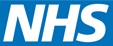 This form must be used to document all requests for new dressings to be included in the East Kent First Choice Dressings List. Requests will be reviewed at the East Kent Joint Formulary Management Group. A confirmation email (containing a copy of the request details) will be sent within two working days of submission. Information on the group decision will be sent to the lead HCP within 2 weeks of the joint formulary meeting.Before completing this form, please email ACCG.eastkentprescribing@nhs.net for the application reference number. Please include your contact details and the name of the medicine.Before completing this form, please email ACCG.eastkentprescribing@nhs.net for the application reference number. Please include your contact details and the name of the medicine.Application reference number:XXXXXXX1aDetails of requesting Healthcare Professional (HCP)(if multiple HCPs involved, copy & complete this section for each HCP)Details of requesting Healthcare Professional (HCP)(if multiple HCPs involved, copy & complete this section for each HCP)Details of requesting Healthcare Professional (HCP)(if multiple HCPs involved, copy & complete this section for each HCP)Details of requesting Healthcare Professional (HCP)(if multiple HCPs involved, copy & complete this section for each HCP)Details of requesting Healthcare Professional (HCP)(if multiple HCPs involved, copy & complete this section for each HCP)NameNameProfessional group (e.g. Doctor/Nurse/ Pharmacist/etc.)Professional group (e.g. Doctor/Nurse/ Pharmacist/etc.)OrganisationOrganisationDepartment/team  (if applicable)Department/team  (if applicable)Contact numberContact numberEmail addressEmail address1bDeclaration of interests for requesting HCPDeclaration of interests for requesting HCPDeclaration of interests for requesting HCPDeclaration of interests for requesting HCPDeclaration of interests for requesting HCPIn line with governance policies (with which the applicant is expected to be familiar) any interest the applicant or their service have in the manufacturer of the requested medicine must be declared – this includes sponsorship for study leave or lectures. Applications with major undeclared conflicts of interest will be rejected (including inappropriate lobbying by industry).In line with governance policies (with which the applicant is expected to be familiar) any interest the applicant or their service have in the manufacturer of the requested medicine must be declared – this includes sponsorship for study leave or lectures. Applications with major undeclared conflicts of interest will be rejected (including inappropriate lobbying by industry).In line with governance policies (with which the applicant is expected to be familiar) any interest the applicant or their service have in the manufacturer of the requested medicine must be declared – this includes sponsorship for study leave or lectures. Applications with major undeclared conflicts of interest will be rejected (including inappropriate lobbying by industry).In line with governance policies (with which the applicant is expected to be familiar) any interest the applicant or their service have in the manufacturer of the requested medicine must be declared – this includes sponsorship for study leave or lectures. Applications with major undeclared conflicts of interest will be rejected (including inappropriate lobbying by industry).In line with governance policies (with which the applicant is expected to be familiar) any interest the applicant or their service have in the manufacturer of the requested medicine must be declared – this includes sponsorship for study leave or lectures. Applications with major undeclared conflicts of interest will be rejected (including inappropriate lobbying by industry).In line with governance policies (with which the applicant is expected to be familiar) any interest the applicant or their service have in the manufacturer of the requested medicine must be declared – this includes sponsorship for study leave or lectures. Applications with major undeclared conflicts of interest will be rejected (including inappropriate lobbying by industry).Have you or your department/team/Trust received any sponsorship from the manufacturers?Have you or your department/team/Trust received any sponsorship from the manufacturers?Have you or your department/team/Trust received any sponsorship from the manufacturers? Yes Yes NoDo you have any financial interest in the manufacturing company?Do you have any financial interest in the manufacturing company?Do you have any financial interest in the manufacturing company? Yes Yes NoWere you involved in any sponsored clinical trials of the drug?Were you involved in any sponsored clinical trials of the drug?Were you involved in any sponsored clinical trials of the drug? Yes Yes NoIf yes to any of the above sections, please provide details: If yes to any of the above sections, please provide details: If yes to any of the above sections, please provide details: If yes to any of the above sections, please provide details: If yes to any of the above sections, please provide details: If yes to any of the above sections, please provide details: 2aDetails of the organisation’s supporting pharmacistDetails of the organisation’s supporting pharmacistDetails of the organisation’s supporting pharmacistDetails of the organisation’s supporting pharmacistDetails of the organisation’s supporting pharmacistNameNameOrganisationOrganisationDepartment/team  (if applicable)Department/team  (if applicable)Contact numberContact numberEmail addressEmail address2bDeclaration of interests for the organisation’s senior pharmacistDeclaration of interests for the organisation’s senior pharmacistDeclaration of interests for the organisation’s senior pharmacistDeclaration of interests for the organisation’s senior pharmacistDeclaration of interests for the organisation’s senior pharmacistIn line with governance policies (with which the applicant is expected to be familiar) any interest the applicant or their service have in the manufacturer of the requested medicine must be declared – this includes sponsorship for study leave or lectures. Applications with major undeclared conflicts of interest will be rejected (including inappropriate lobbying by industry).In line with governance policies (with which the applicant is expected to be familiar) any interest the applicant or their service have in the manufacturer of the requested medicine must be declared – this includes sponsorship for study leave or lectures. Applications with major undeclared conflicts of interest will be rejected (including inappropriate lobbying by industry).In line with governance policies (with which the applicant is expected to be familiar) any interest the applicant or their service have in the manufacturer of the requested medicine must be declared – this includes sponsorship for study leave or lectures. Applications with major undeclared conflicts of interest will be rejected (including inappropriate lobbying by industry).In line with governance policies (with which the applicant is expected to be familiar) any interest the applicant or their service have in the manufacturer of the requested medicine must be declared – this includes sponsorship for study leave or lectures. Applications with major undeclared conflicts of interest will be rejected (including inappropriate lobbying by industry).In line with governance policies (with which the applicant is expected to be familiar) any interest the applicant or their service have in the manufacturer of the requested medicine must be declared – this includes sponsorship for study leave or lectures. Applications with major undeclared conflicts of interest will be rejected (including inappropriate lobbying by industry).In line with governance policies (with which the applicant is expected to be familiar) any interest the applicant or their service have in the manufacturer of the requested medicine must be declared – this includes sponsorship for study leave or lectures. Applications with major undeclared conflicts of interest will be rejected (including inappropriate lobbying by industry).Have you or your department/team/Trust received any sponsorship from the manufacturers?Have you or your department/team/Trust received any sponsorship from the manufacturers?Have you or your department/team/Trust received any sponsorship from the manufacturers?Have you or your department/team/Trust received any sponsorship from the manufacturers? Yes NoDo you have any financial interest in the manufacturing company?Do you have any financial interest in the manufacturing company?Do you have any financial interest in the manufacturing company?Do you have any financial interest in the manufacturing company? Yes NoWere you involved in any sponsored clinical trials of the drug?Were you involved in any sponsored clinical trials of the drug?Were you involved in any sponsored clinical trials of the drug?Were you involved in any sponsored clinical trials of the drug? Yes NoIf yes to any of the above sections, please provide details: If yes to any of the above sections, please provide details: If yes to any of the above sections, please provide details: If yes to any of the above sections, please provide details: If yes to any of the above sections, please provide details: If yes to any of the above sections, please provide details: 3Details of East Kent CCG Prescribing AdvisorDetails of East Kent CCG Prescribing AdvisorDetails of East Kent CCG Prescribing AdvisorNameNameOrganisationOrganisationContact numberContact numberEmail addressEmail addressDoes the CCG receive any sponsorship from this manufacturer?Does the CCG receive any sponsorship from this manufacturer? Yes NoIs there a conflict of interest for the prescribing advisor with this application?Is there a conflict of interest for the prescribing advisor with this application? Yes NoIf yes to either of the above sections, please provide details:If yes to either of the above sections, please provide details:If yes to either of the above sections, please provide details:If yes to either of the above sections, please provide details:4Details of current and proposed dressings are provided in Appendix 15DecisionDecisionDecisionDecisionThis medicine is approved for inclusion onto the East Kent Joint FormularyThis medicine is approved for inclusion onto the East Kent Joint Formulary Yes Yes, with modifications identified below  NoModifications to submission (if required)Modifications to submission (if required)Reason for decisionReason for decisionChair of East Kent Joint Formulary Management Group signatureChair of East Kent Joint Formulary Management Group signatureDateDate6KCHFT DecisionKCHFT DecisionKCHFT DecisionKCHFT DecisionThis medicine is approved for use within KCHFTThis medicine is approved for use within KCHFT Yes Yes, with modifications identified below  NoModifications to submission (if required)Modifications to submission (if required)Reason for decisionReason for decisionChair of committee signatureChair of committee signatureDateDateDivision/Speciality Lead signatureDivision/Speciality Lead signatureDateDate